Meerkats (Y3) Weekly PlanWeek Beginning 29th June 2020You still have your booklets so if want to do some more pages in those that is fine.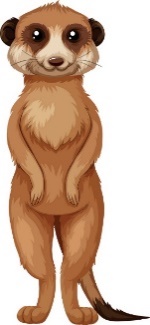 Have a good week, I’ll look forward to seeing what you have been up to.Take care Marvellous Meerkats.Mrs Catterall and Mrs Atkinson xHi Meerkats, Here are the plans for this week. Please also follow this link for a Geography and History quiz that Saskia has made if you didn’t do it last week.Geography     https://www.surveymonkey.co.uk/r/7Z8XM6THistory      https://www.surveymonkey.co.uk/r/T36JSGNMrs Catterall xHi Meerkats, Here are the plans for this week. Please also follow this link for a Geography and History quiz that Saskia has made if you didn’t do it last week.Geography     https://www.surveymonkey.co.uk/r/7Z8XM6THistory      https://www.surveymonkey.co.uk/r/T36JSGNMrs Catterall xHi Meerkats, Here are the plans for this week. Please also follow this link for a Geography and History quiz that Saskia has made if you didn’t do it last week.Geography     https://www.surveymonkey.co.uk/r/7Z8XM6THistory      https://www.surveymonkey.co.uk/r/T36JSGNMrs Catterall xEnglish Daily reading of a variety of reading material, listening to online stories, practising the spelling of year 3 / 4 statutory words etc. Reading eggspress is still open for you. English Daily reading of a variety of reading material, listening to online stories, practising the spelling of year 3 / 4 statutory words etc. Reading eggspress is still open for you. MathsDaily practise of times tables using suggested websites, games, activities. Practise formal methods of +  - × ÷  (methods on blog)Times table rockstars and Mathletics is still open for you to use. When following links online, parents should monitor that children are remaining on that page only and are keeping safe online. PLEASE SEE ADDITIONAL PLANNING SHEETFocus: recognise and describe 2D and 3D shapes, telling the time to 5  mins.The video links and worksheets with answers are attached. You also have times table rockstars, Mathletics and there might be parts of the CGP booklets which you haven’t finished yet. You can keep practicing the 4 number operations using 3 digit numbers.  If you do at least one of each a couple of times a week it will help that learning stick.Choose when you do these activities over the week.Choose when you do these activities over the week.ScienceThe Human Body – The skeleton Week 4This week you have the chance to catch up on any of the activities over the past few weeks of Science that you might have missed and then have a go at making your own skeleton model.  There are templates for printing out bones (small or life size) and fastening together with split pins.  OR look through the PowerPoint for other examples of ways you could create a Skeleton model.   Have fun and don’t forget to send me your pictures. DT ProjectThis will take you the rest of this half term to complete. Linkages and LeversLast year with Mrs McLennan you had a go at making some different levers.  This year you are going to use this knowledge to create a moving person / animal / creature.  I’m going to give you the different instructions for the levers, you will need to select which levers you want to make and how you will put them together to make your moving project.  If we were in class we would link this to the story of The Iron Man and you would be able to make one of your own.  You can use this idea or one of your own.To start your project do some research about different linkages and levers. When are they used in real life?  How do they work? Make a fact page or PowerPoint about what you discover.  You might have some real examples of levers in action in your house. Look through the PDF which goes through the different linkages and levers you can make and an example of a board children in the past have made showing 4 of the different ones you could make.  The last page show you some examples of the Iron men the children created.  The mechanisms are all hidden behind.   Now make and explore and create your own moving project. ArtDrawing a metal object.Take a look at the PowerPoint and try to draw a spoon so it looks 3D.  There are some examples and a step by step guide to help you. HistoryGeographyVikings.  Who are the Vikings?  Where did they come from? https://www.bbc.co.uk/bitesize/topics/ztyr9j6/articles/zjcxwtyClick on the link and read through the information and watch the video clips within it. Then complete the activity sheet. Viking homelands and settlements. Colour code and label the map. 